«В регистр»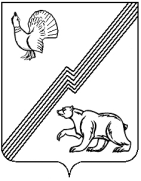 АДМИНИСТРАЦИЯ ГОРОДА ЮГОРСКАХанты-Мансийского автономного округа – ЮгрыПОСТАНОВЛЕНИЕот 26 октября 2011                                                                                                  № 2334
О создании Межведомственной комиссии при администрации города Югорска по профилактике и борьбе с социально значимыми заболеваниямиРуководствуясь Основами законодательства Российской Федерации об охране здоровья граждан от 22.07.1993 № 5487-1 (с изменениями), Законом Ханты-Мансийского автономного округа-Югры от 11.11.2005 № 102-оз "Об охране здоровья граждан в Ханты-Мансийском автономном округе-Югре" (с изменениями), постановлением Правительства Ханты-Мансийского автономного округа-Югры от 12.12.2007 № 317-п "О Межведомственной комиссии при Правительстве Ханты-Мансийского автономного округа - Югры по профилактике и борьбе с социально значимыми заболеваниями" (с изменениями):Создать Межведомственную комиссию при администрации города Югорска по профилактике и борьбе с  социально значимыми заболеваниями.Утвердить Положение о Межведомственной комиссии при администрации города Югорска по профилактике и борьбе с социально значимыми заболеваниями и ее состав (приложение 1, 2).Постановление администрации города Югорска от 26.04.2011 № 809 «О создании Межведомственной комиссии при администрации города Югорска по профилактике и борьбе с заболеваниями социального характера» признать утратившим силу.4.	Опубликовать настоящее постановление в газете «Югорский вестник» и разместить на официальном сайте администрации города Югорска.5.	Настоящее постановление вступает в силу после его официального опубликования в газете «Югорский вестник». 6.	Контроль за выполнением постановления возложить на заместителя главы администрации  города Югорска Т. И. Долгодворову.Глава администрации города Югорска                                                                                                                  М.И. БодакПриложение 1к постановлениюадминистрации города Югорскаот 26 октября 2011 № 2334Положение о Межведомственной комиссии при администрации города Югорска по профилактике и борьбе с социально значимыми заболеваниями Общие положения1.1.	Настоящее Положение определяет статус и порядок деятельности Межведомственной комиссии при администрации города Югорска по профилактике и борьбе с социально значимыми заболеваниями (далее - Комиссия).1.2.	Комиссия является совещательным органом и создана для обеспечения согласованных действий органов местного самоуправления муниципального образования города Югорска (далее - органов местного самоуправления), представителей территориальных органов федеральных органов государственной власти, лечебно-профилактических учреждений города, задействованных в решении поставленных задач, и общественных объединений по вопросам  охраны здоровья населения, профилактики и борьбы с социально значимыми заболеваниями.1.3.	Комиссия в своей деятельности руководствуется Конституцией Российской Федерации, федеральными конституционными законами, федеральными законами, указами и распоряжениями Президента Российской Федерации, постановлениями и распоряжениями Правительства Российской Федерации, нормативными правовыми актами Министерства здравоохранения и социального развития России и иных федеральных органов исполнительной власти, постановлениями и распоряжениями Губернатора Ханты-Мансийского автономного округа - Югры, постановлениями и распоряжениями Правительства Ханты-Мансийского автономного округа - Югры, правовыми актами муниципального образования город Югорск, а также настоящим Положением.Основные задачи и функции Комиссии 2.1.	Основными задачами Комиссии являются:- определение приоритетных направлений деятельности, требующих совместных действий органов местного самоуправления, органов государственной власти, общественных объединений  и других организаций по решению поставленных задач, с выделением конкретных мероприятий в пределах компетенции каждого органа и организации;- комплексное всестороннее изучение основных социальных, медицинских, экономических и иных проблем по профилактике и борьбе с социально значимыми заболеваниями.2.2.	Для реализации возложенных на нее задач Комиссия осуществляет следующие функции:- проводит анализ эпидемиологической ситуации по социально значимым заболеваниям в городе Югорске и разрабатывает мероприятия по ее стабилизации;- разрабатывает и готовит предложения и рекомендации, касающиеся комплексного подхода к решению проблем по наиболее актуальным вопросам профилактики и борьбы с социально значимыми заболеваниями;- осуществляет координацию взаимодействия учреждений, задействованных в решении поставленных задач, администрации города Югорска с органами государственной власти, общественными объединениями  по вопросам, входящим в компетенцию Комиссии;- осуществляет взаимодействие с соответствующей комиссией при Правительстве Ханты-Мансийского автономного округа - Югры;- рассматривает другие вопросы по выявлению и профилактике социально значимых заболеваний в соответствии с федеральным законодательством и законодательством Ханты-Мансийского автономного округа - Югры, нормативными правовыми актами муниципального образования город Югорск.Права КомиссииДля реализации своих функций и задач Комиссия вправе:3.1.	Запрашивать и получать в установленном порядке необходимые материалы от органов государственной власти, органов местного самоуправления, общественных объединений,  а также от должностных лиц.3.2.	Приглашать на свои заседания должностных лиц органов государственной власти Ханты-Мансийского автономного округа - Югры, органов местного самоуправления, представителей общественных объединений.3.3.	Создавать временные или постоянные рабочие группы из числа специалистов по наиболее важным и актуальным направлениям деятельности для оперативной и качественной подготовки материалов и проектов решений Комиссии.Организация деятельности Комиссии4.1.	Председателем Комиссии является заместитель главы администрации города Югорска.4.2.	Состав Комиссии утверждается постановлением  администрации города Югорска.В состав Комиссии могут включаться (по согласованию) представители территориальных органов федеральных органов государственной власти, органов местного самоуправления, организаций и учреждений, задействованных в решении поставленных задач.4.3.	На заседания Комиссии могут приглашаться представители  территориальных органов федеральных органов государственной власти, органов местного самоуправления, общественных объединений.4.4.	Заседания Комиссии проводятся по мере необходимости, но не реже одного раза в полугодие, и считаются правомочными, если на них присутствует более половины ее членов.4.5.	Решения Комиссии принимаются простым большинством голосов присутствующих на заседании членов Комиссии путем открытого голосования и оформляются в виде протоколов ее заседаний, которые подписывают председатель и секретарь Комиссии.4.6.	Решения Комиссии носят рекомендательный характер.4.7.	Организационно-техническое обеспечение деятельности Комиссии осуществляется отделом по здравоохранению и социальным вопросам  администрации города Югорска.4.8.	Делопроизводство Комиссии осуществляет секретарь Комиссии. Секретарь Комиссии также обеспечивает сохранность документов и их передачу в архив.Информация о деятельности Комиссии доводится до заинтересованных государственных органов, организаций и населения.Обеспечение присутствия граждан (физических лиц), в том числе представителей организаций (юридических лиц), общественных объединений, государственных органов и органов местного самоуправления, на заседаниях Комиссии  осуществляется в соответствии с Порядком обеспечения присутствия граждан (физических лиц), в том числе представителей организаций (юридических лиц), общественных объединений, государственных органов и органов местного самоуправления, на заседаниях коллегиальных органов администрации города Югорска, утвержденным постановлением администрации города Югорска.Приложение 2к постановлению администрации города Югорскаот 26 октября 2011№ 2334Состав  Межведомственной комиссии при администрации города Югорска по профилактике и борьбе с социально значимыми заболеваниямиЗаместитель главы администрации города Югорска, в ведении которого находятся вопросы здравоохранения,  председатель Комиссии;Начальник отдела по здравоохранению и социальным вопросам администрации города Югорска, заместитель председателя Комиссии;Главный специалист - эксперт Территориального отдела Управления Роспотребнадзора по Ханты — Мансийскому автономному округу — Югре в городе Югорске и Советском районе, секретарь Комиссии (по согласованию); Главный врач муниципального лечебно-профилактического учреждения «Центральная городская больница города Югорска»;Начальник  Территориального отдела Управления Роспотребнадзора по Ханты — Мансийскому автономному округу — Югре в городе Югорске и Советском районе (по согласованию);Врач инфекционист муниципального лечебно-профилактического учреждения «Центральная городская больница города Югорска»;Врач фтизиатр муниципального лечебно-профилактического учреждения «Центральная городская больница города Югорска»;Заместитель начальника медицинской службы ООО «Газпром трансгаз Югорск (по согласованию);Начальник отдела Министерства внутренних дел России по городу Югорску (по согласованию);Начальник управления образования администрации города Югорска;Начальник отделения Управления Федеральной миграционной службы по Ханты — Мансийскому автономному округу — Югре в городе Югорске (по согласованию);Начальник управления социальной защиты населения в городе Югорске и Советском районе  (по согласованию);Главный врач бюджетного учреждения Ханты – Мансийского автономного округа -Югры «Советский психоневрологический диспансер» (по согласованию).